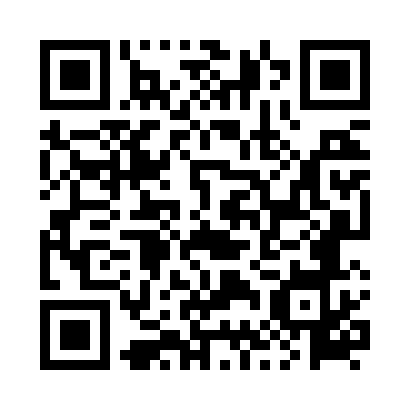 Prayer times for Malomierzyce, PolandMon 1 Apr 2024 - Tue 30 Apr 2024High Latitude Method: Angle Based RulePrayer Calculation Method: Muslim World LeagueAsar Calculation Method: HanafiPrayer times provided by https://www.salahtimes.comDateDayFajrSunriseDhuhrAsrMaghribIsha1Mon4:126:0912:385:067:088:592Tue4:096:0712:385:077:109:013Wed4:066:0512:385:087:129:034Thu4:036:0312:375:097:139:055Fri4:006:0112:375:107:159:086Sat3:585:5812:375:127:169:107Sun3:555:5612:375:137:189:128Mon3:525:5412:365:147:209:149Tue3:495:5212:365:157:219:1710Wed3:465:5012:365:167:239:1911Thu3:435:4712:365:177:259:2112Fri3:405:4512:355:187:269:2413Sat3:375:4312:355:207:289:2614Sun3:345:4112:355:217:309:2815Mon3:315:3912:355:227:319:3116Tue3:285:3712:345:237:339:3317Wed3:255:3512:345:247:359:3618Thu3:225:3212:345:257:369:3819Fri3:195:3012:345:267:389:4120Sat3:165:2812:335:277:409:4421Sun3:125:2612:335:287:419:4622Mon3:095:2412:335:297:439:4923Tue3:065:2212:335:307:459:5224Wed3:035:2012:335:317:469:5425Thu2:595:1812:335:327:489:5726Fri2:565:1612:325:337:4910:0027Sat2:535:1412:325:357:5110:0328Sun2:495:1212:325:367:5310:0629Mon2:465:1012:325:377:5410:0830Tue2:435:0912:325:387:5610:11